Supporting InformationPd(0) nanoparticles immobilized on multi-nitrogen functionalized Halloysite for promoting Sonogashira reaction: Studying the role of the number of surface nitrogens in catalytic performanceSAMAHE SADJADI, MAJID M. HERAVI*, BAHARAK MASOUMI and SHAGHAYEGH SADAT KAZEMI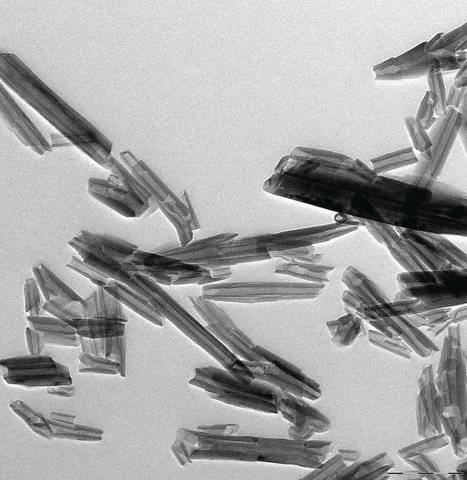 Figure S1. Reported TEM images of pure HNTs.Reference:https://www.sigmaaldrich.com/catalog/product/aldrich/685445?lang=en&region=IRFrom Sigma-Aldrich website1H NMR and 13C NMR spectra of some selected samples: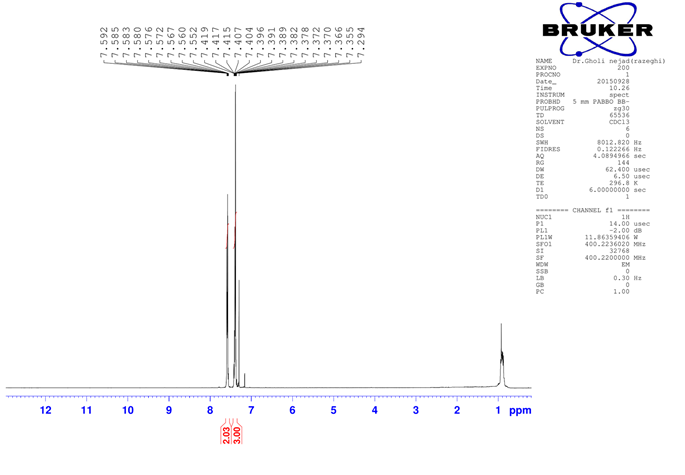 Figure S2. 1H NMR of 1,2-diphenylethyne.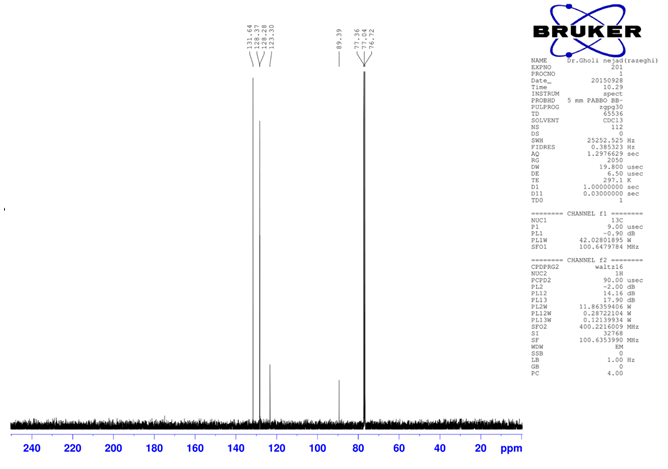 Figure S3. 13C NMR of 1,2-diphenylethyne.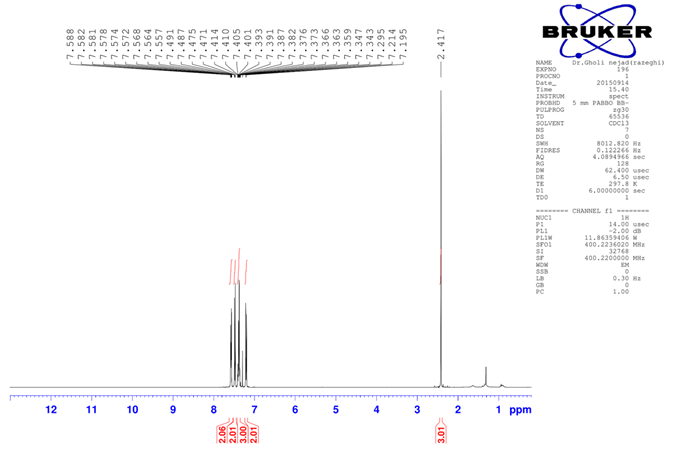 Figure S4. 1H NMR of 1-methyl-4-(phenylethynyl)benzene.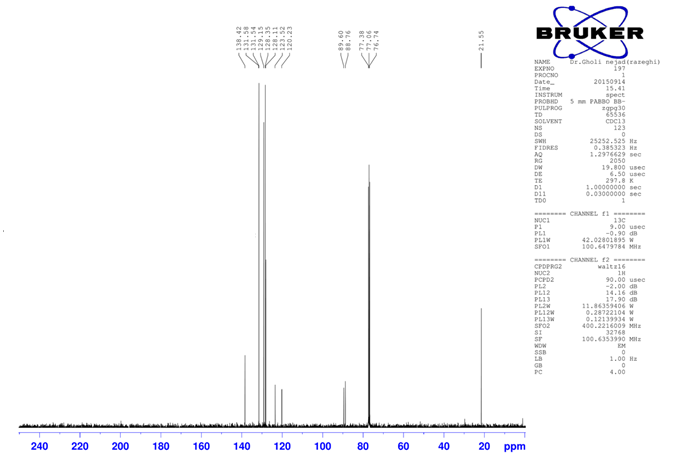 Figure S5. 13C NMR of 1-methyl-4-(phenylethynyl)benzene.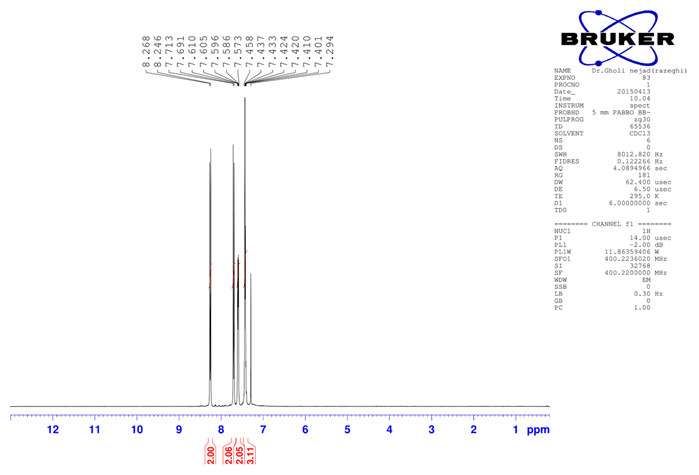 Figure S6. 1H NMR of 1-nitro-4-(phenylethynyl)benzene.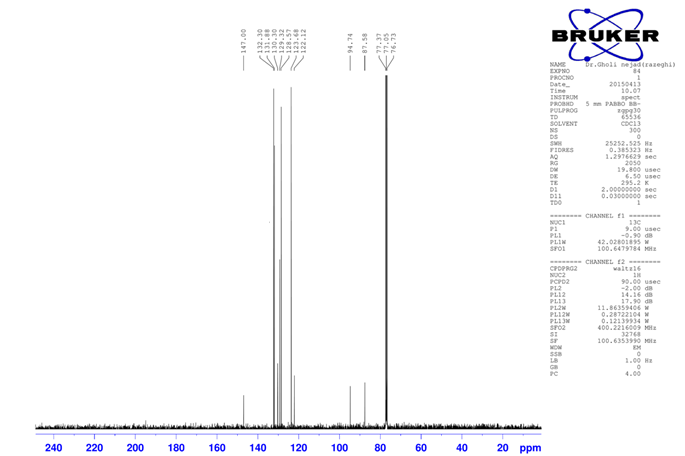 Figure S7. 13C NMR of 1-nitro-4-(phenylethynyl)benzene.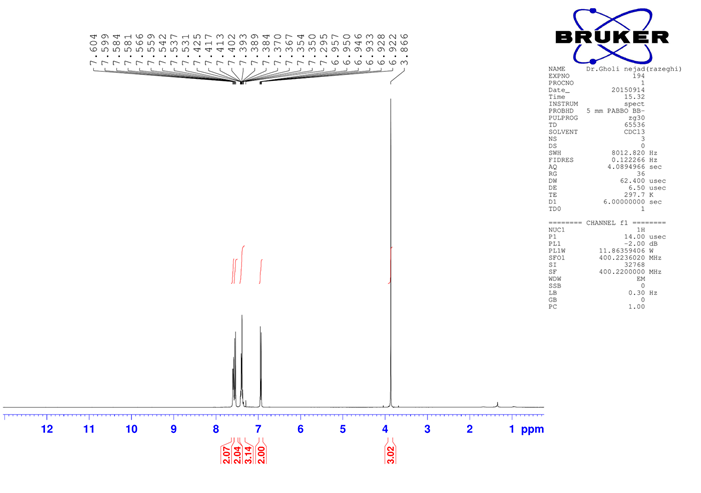 Figure S8. 1H NMR of 1-methoxy-4-(phenylethynyl)benzene.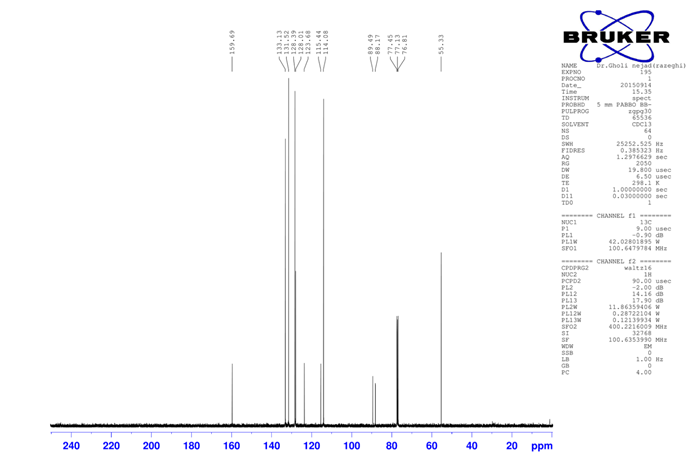 Figure S9. 13C NMR of 1-methoxy-4-(phenylethynyl)benzene,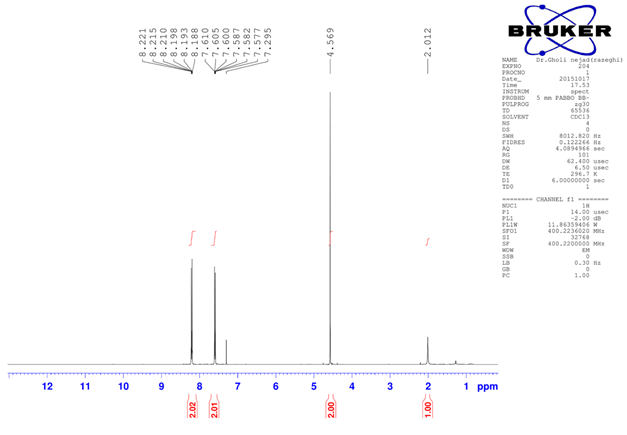 Figure S10. 1H NMR of 3-(4-nitrophenyl)prop-2-yn-1-ol.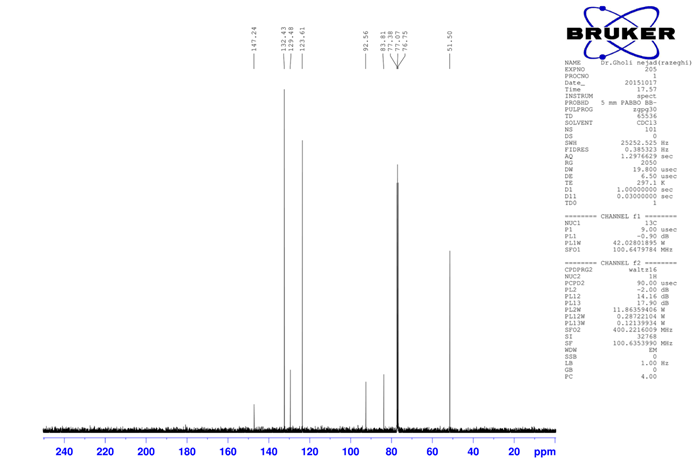 Figure S11. 13C NMR of 3-(4-nitrophenyl)prop-2-yn-1-ol.